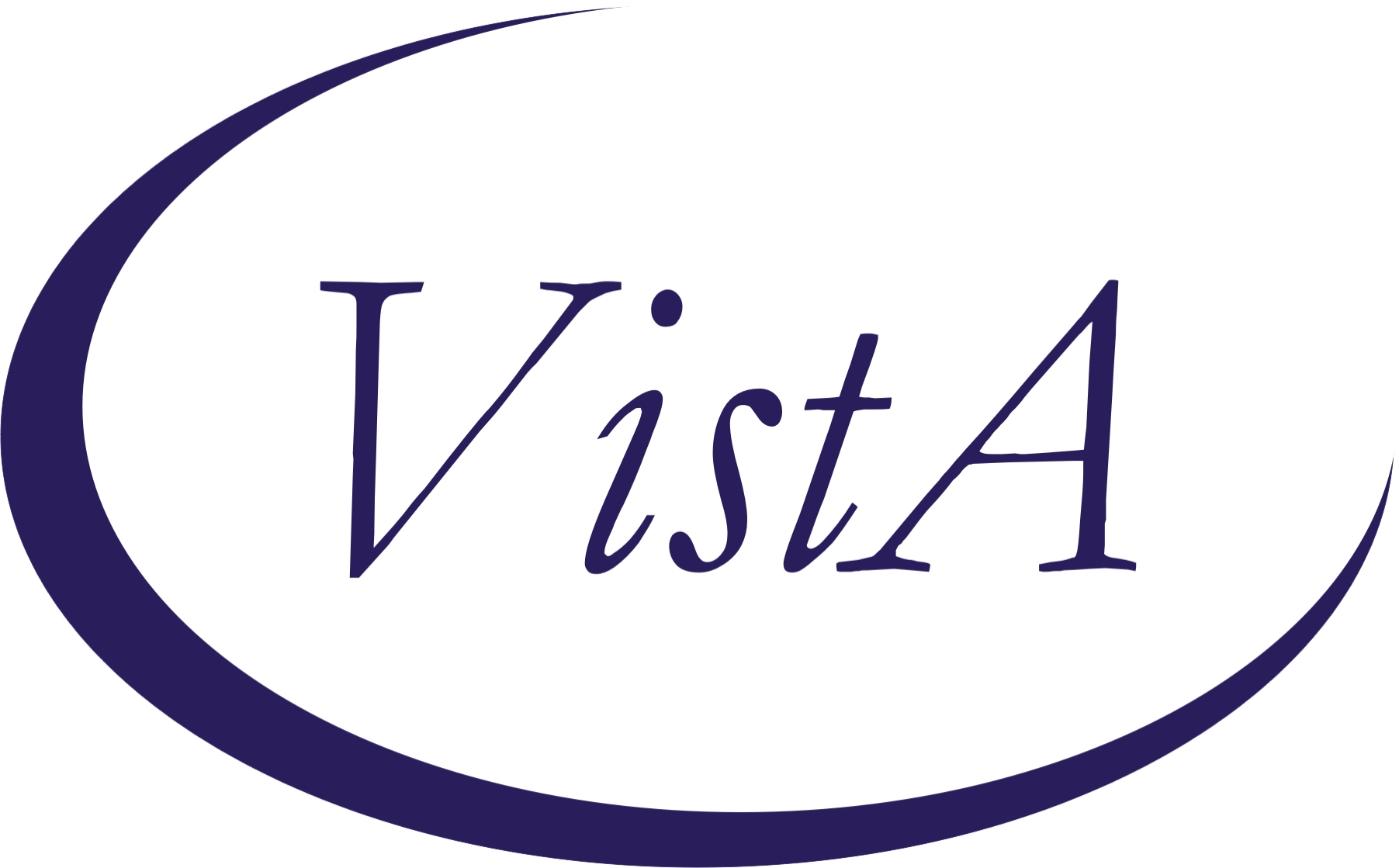 Update _2_0_141Clinical RemindersVA-Hepatitis C Reminder UpdatesInstall GuideMay 2020Product DevelopmentOffice of Information TechnologyDepartment of Veterans AffairsTable of ContentsIntroduction	1Pre-Install	3Install Details	3Install Example	3Post Installation	7IntroductionDESCRIPTION:VA recommends a Hepatitis C virus (HCV) testing for all patients ages 18-79 and anyone at risk for infection, including patients born between 1945-1965. The update in this release changes the testing reminder to include all patients ages 18-79 even if no risk is identified.  Patients ages 80 and older are included if they have an identified risk or if serology was done without a viral load (testing is incomplete).Since screening for risk is no longer part of the decision making when considering whether a person should have an initial screening serology done, the VA-HEPATITIS C RISK SCREEN reminder is being inactivated.  UPDATE_2_0_141 contains 1 Reminder Exchange entry: UPDATE_2_0_141 VA-Hepatitis C Reminder UpdatesThe exchange file contains the following components:              TIU TEMPLATE FIELDBLANK SPACE1                   VA-HEP C NCP GUIDANCE STATEMENTHEALTH FACTORS  VA-REMINDER UPDATES                     VA-UPDATE_2_0_141                       HEPATITIS C                             PREVIOUS NEGATIVE HCV RNA               PREVIOUS POSITIVE HCV RNA               DECLINED HEP C TESTING                  HEP C TESTING DEFERRED                  HEP C TESTING NOT INDICATED             REMINDER FACTORS                        LIFE EXPECTANCY < 6 MONTHS              PREVIOUS POSITIVE ANTI-HCV              PREVIOUS NEGATIVE ANTI-HCV              PREV NEGATIVE TEST FOR HEP C            PREV POSITIVE TEST FOR HEP C            HEP C RISK                              HCV RISK: INCARCERATION                 HCV RISK: BORN TO HCV+ MOTHER           HCV RISK: HX OF ALCOHOL HEP/ABUSE/DEPENDHCV RISK: UNEXPL LIVER DZ/ABN LIVER FX  HCV RISK: HEMOPHILIA/CLOTTING FACTOR    HCV RISK: HIV INFECTION                 HCV RISK: SEXUAL HCV EXPOSURE           HCV RISK: 20/> LIFETIME SEXUAL PARTNERS HCV RISK: INTRANASAL DRUG USER          HCV RISK: TATTOO/PIERCING               HCV RISK: NEEDLE\MUCOSAL EXPOSURE       HCV RISK: VIETNAM-ERA VETERAN           HCV RISK: HEMODIALYSIS                  HCV RISK: BLOOD/ORGAN TX PRIOR TO 1992  HCV RISK: INTRAVENOUS DRUG USE          RISK FACTOR FOR HEPATITIS C             DECLINED HEP C RISK SCREEN              NO RISK FACTORS FOR HEP C               REMINDER SPONSORVHA ONCOLOGY                                      Women Veterans Health Program                     National Center for Health Promotion and Disease  Prevention (NCP)                                  Mental Health Services                            Office of Public Health and Environmental HazardsREMINDER TAXONOMYVA-TERMINAL CANCER PATIENTS  VA-DRUG ABUSE FOR HCV TESTINGVA-HIV INFECTION             VA-ALCOHOL ABUSE             VA-HEPATITIS C SEROPOSITIVE  REMINDER TERM                                         	VA-REMINDER UPDATE_2_0_141       VA-HEP C VIRUS ANTIBODY POSITIVE VA-HEP C RNA                     VA-HEP C TESTING DEFERRED        VA-TERMINAL CANCER PATIENT       VA-LIFE EXPECTANCY < 6 MONTHS    VA-HEP C LAB TESTS ORDERED       VA-HEP C TESTING NOT INDICATED   VA-DECLINED HEP C TESTING        VA-HEP C OUTSIDE RESULTS         VA-RISK FACTOR FOR HEPATITIS C   VA-HEP C VIRUS ANTIBODY NEGATIVE VA-HEPATITIS C SEROPOSITIVE      VA-DECLINED HEP C RISK SCREEN    VA-NO RISK FACTORS FOR HEP C     REMINDER DEFINITIONVA-HEPATITIS C TESTING     VA-HEPATITIS C RISK SCREENREMINDER DIALOGVA-HEPATITIS C TESTING     VA-HEPATITIS C RISK SCREENPre-InstallDo a reminder inquiry for the reminder definition VA-HEPATITIS C TESTING and save this as a reference for post installation. If you follow the install guide instructions closely, no mapping should be necessary post-install. Check the dialog elements VA-HEP C TESTING ORDER HCV RNA and VA-HEP C TESTING ORDER ANTI-HCV for a quick order finding item for the Hep C lab tests and record those entries so it can be re-entered after installation. Install DetailsThis update is being distributed as a mailman message. you will have a vista mail message with subject of UPDATE 141.  Installation:=============This update can be loaded with users on the system. Installation will take less than 10 minutes.Install ExampleTo load the mailman message. Navigate to reminder exchange in Vista, choose load mailman message, you should load the mailman message labeled UPDATE 141. You should see a message at the top of your screen that the file successfully loaded.Search and locate an entry titled UPDATE_2_0_141 VA-HEPATITIS C REMINDER UPDATES in  reminder exchange. 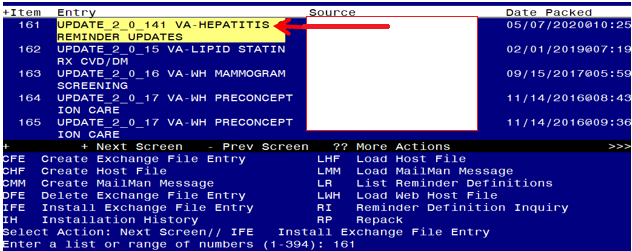 At the Select Action prompt, enter IFE for Install Exchange File EntryEnter the number that corresponds with your entry UPDATE_2_0_141 VA-HEPATITIS C REMINDER UPDATES (in this example it is entry 161 it will vary by site). The date of the exchange file should be 05/07/2020.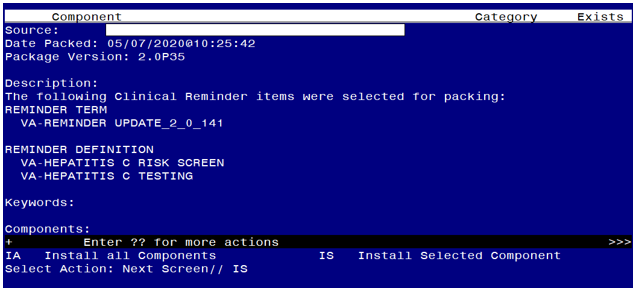 You should NOT CHOOSE TO INSTALL ALL, instead, you will install only selected components. The components that you need to install are the following:REMINDER DEFINITION                                                               61  VA-HEPATITIS C TESTING                                               X      62  VA-HEPATITIS C RISK SCREEN                                      X    REMINDER DIALOG                                                                   63  VA-HEPATITIS C TESTING                                               X    Review your exchange file and confirm the numbers (61-63) match the example aboveAt the Select Action prompt, type IS for Install SELECTED Components Select Action: Next Screen// Select Action: Quit// IS   Install Selected Component  Select Component(s):  (1-64): 61-63REMINDER DEFINITION entry named VA-HEPATITIS C TESTING already existsbut the packed component is different, what do you want to do?     Select one of the following:          C         Create a new entry by copying to a new name          O         Overwrite the current entry          U         Update          Q         Quit the install          S         Skip, do not install this entryEnter response: O// verwrite the current entryAre you sure you want to overwrite? N// YES
REMINDER DEFINITION entry named VA-HEPATITIS C RISK SCREEN alreadyexists but the packed component is different, what do you want to do?     Select one of the following:          C         Create a new entry by copying to a new name          O         Overwrite the current entry          U         Update          Q         Quit the install          S         Skip, do not install this entryEnter response: O// verwrite the current entryAre you sure you want to overwrite? N// YESYou will be promped to install the reminder dialog component – You will choose to install all even though some components may have an X to indicate that they exist. 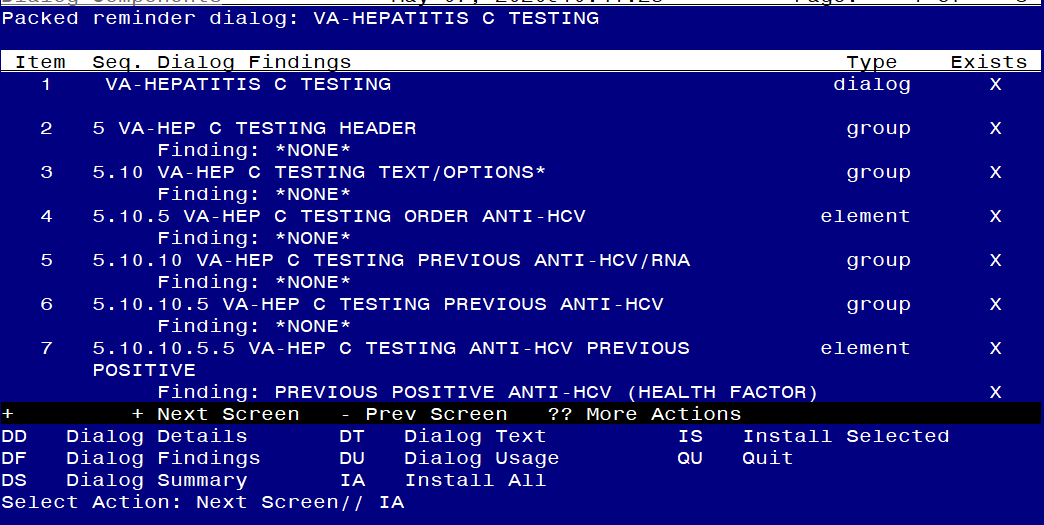 At the Select Action prompt, type IA to install the dialog – VA-HEPATITIS C TESTING Select Action: Next Screen// IA   Install All  Install reminder dialog and all components with no further changes: Y// Yes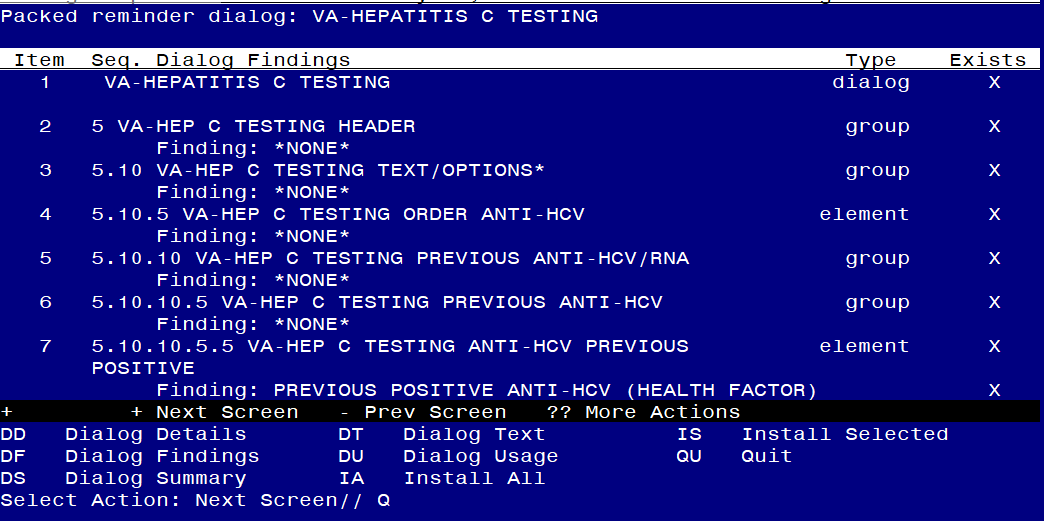 After completing this dialog install, you will type Q.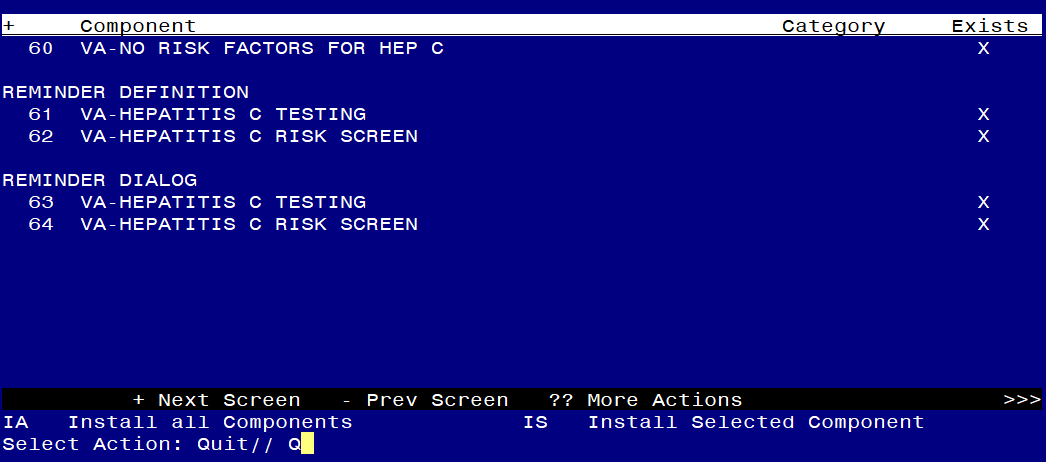 You will then be returned to this screen. At the Select Action prompt, type Q.  Install complete.Post InstallationCheck the mapping of the reminder terms in the reminder definition VA-HEPATITIS C TESTING by comparing the reminder inquiry that was saved prior to installation with a reminder inquiry post-install.  If you installed following the install guide, no mapping should be necessary. Review the reminder definition VA-HEPATITIS C RISK SCREEN and confirm that the definition is shows inactive and the print name starts with INACTIVE: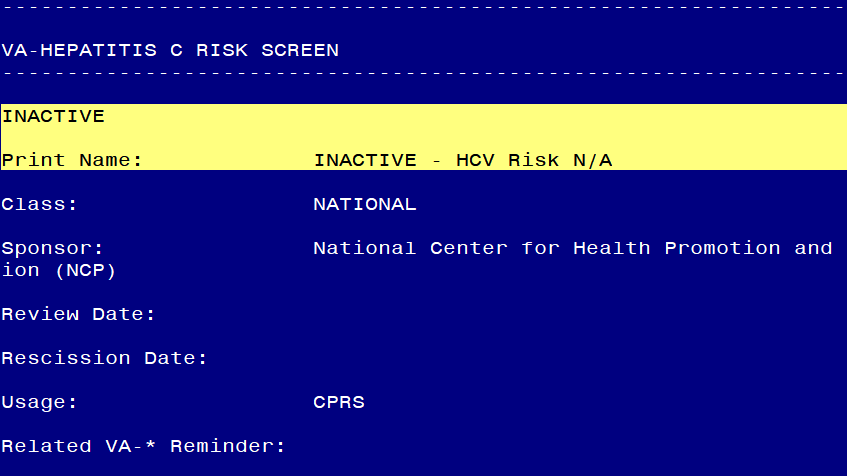 Add the quick orders identified in the pre-install for your local Hepatitis C lab tests to dialog elements VA-HEP C TESTING ORDER ANTI-HCV and VA-HEP C TESTING ORDER HCV RNA as a finding. Open the reminder dialog associated with the hepatis C testing reminder and confirm that the recommendation for testing patients age 18-79 displays at the top :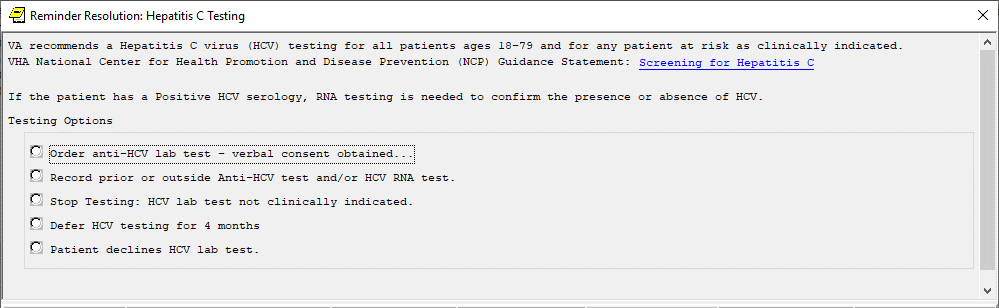 